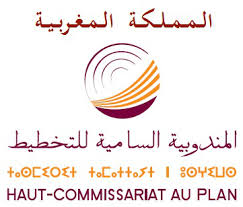   		Application Web Infographique : Usage du temps      " Comment les marocains organisent-ils leur temps ? "Dans le but d’innover en matière de diffusion des données statistiques et afin de faciliter l’accès à l’information, le HCP a mis en ligne sur son site Web officiel, un outil de visualisation de données attractif, convivial et interactif.Il s’agit de l’application Web intitulée "Comment les marocains organisent-ils leur temps ? "Cette Application Web Infographique (désignée ici par Infographie) a pour enjeux, d’élargir la cible des utilisateurs des données statistiques, s’adressant ainsi aux citoyens, aux journalistes, aux acteurs de la société civile ainsi qu’aux jeunes qui sont les plus grands utilisateurs des NTIC.Basée principalement sur les résultats de l’enquête réalisée par le HCP en 2012  et consacrée à l’emploi du temps auprès des ménages,  l’infographie " Comment les marocains organisent-ils leur temps ? " se présente sous forme de questions structurées en quatre thèmes : temps libre, temps professionnel, temps domestique et temps physiologique. Elle présente les chiffres clé sur le budget temps des marocains et renvoie, de manière interactive, des résultats personnalisés à l’utilisateur sur l’usage de son temps quotidien selon son genre et son âge en lui permettant par la même occasion de se comparer au genre opposé et aux autres tranches d’âge.L’utilisateur de l’infographie a la possibilité de copier, d’imprimer et d’exporter sous plusieurs formats toutes les données résultant de ses requêtes. 